PROPOSIÇÕES 02 - Vereador João Pedro PazuchINDICAÇÃO – 014/2022Indico ao Excelentíssimo Senhor Prefeito Municipal em conjunto com o setor de Engenharia e Projetos que envie memorial descritivo das lâmpadas a serem instaladas junto ao trecho da Rua José Armindo Beppler que não possui rede de baixa tensão                                                    MENSAGEM JUSTIFICATIVA:                                                                                      Senhores Vereadores:O presente pedido vem em virtude da necessidade da instalação da rede de baixa tensão, que hoje não existe no local, dificultando a instalação de pontos de energia em alguns trechos da Rua José Armindo Beppler e também para instalação de postes de iluminação. A nova rede trará também economia para os novos moradores, pois em algumas situações no local é necessário a instalação de transformador. Através do memorial descritivo das lâmpadas a RGE poderá apresentar um projeto de rede constando os valores que o município deverá investir. AtenciosamenteBom Retiro do Sul, 10 de maio de 2022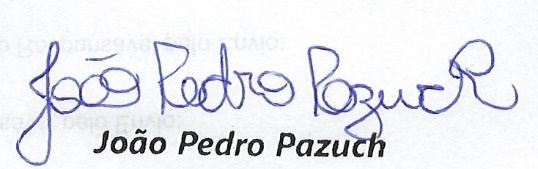 